Številka sobeIme in priimek 1:Številka sobeIme in priimek 2:Številka sobeRezultat1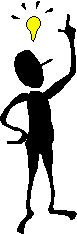 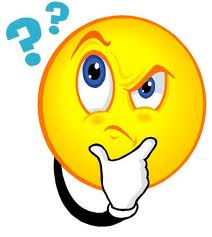 2345678910111213141516171819